ビジネス スケジュールプレースホルダー テキストを独自のテキストで置き換えるには、該当箇所を選んで入力を開始します。正しくレイアウトされるように、選択する文字列の左右にはスペースを含めないでください。文字列を追加する必要がある場合でも、簡単にレイアウトを仕上げられます。[ホーム] タブにある [スタイル] グループを確認してください。この文書で使われている書式を簡単に適用できます。[ここに文字列を追加します。][ここに文字列を追加します。][ここに文字列を追加します。]タイムラインにページを追加する必要がある場合も、ご心配いりま
せん。右側に記載されている簡単な手順に従って操作するだけです…ここをクリックして、リボンにある [表ツール] の [レイアウト] タブで [表全体の選択] を選びます…[ホーム] タブで [コピー] を選びます……ページ下部 (表の下) をクリックし、Enter キーを押して段落を追加します……[ホーム] タブで [貼り付け] を選びます。これで、できあがり。[ここに文字列を追加します。][ここに文字列を追加します。]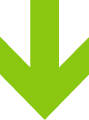 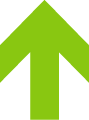 